  комитет образования, науки  и молодежной политики Волгоградской областигосударственное бюджетное профессиональное образовательное учреждение«Волгоградский профессиональный техникум кадровых ресурсов»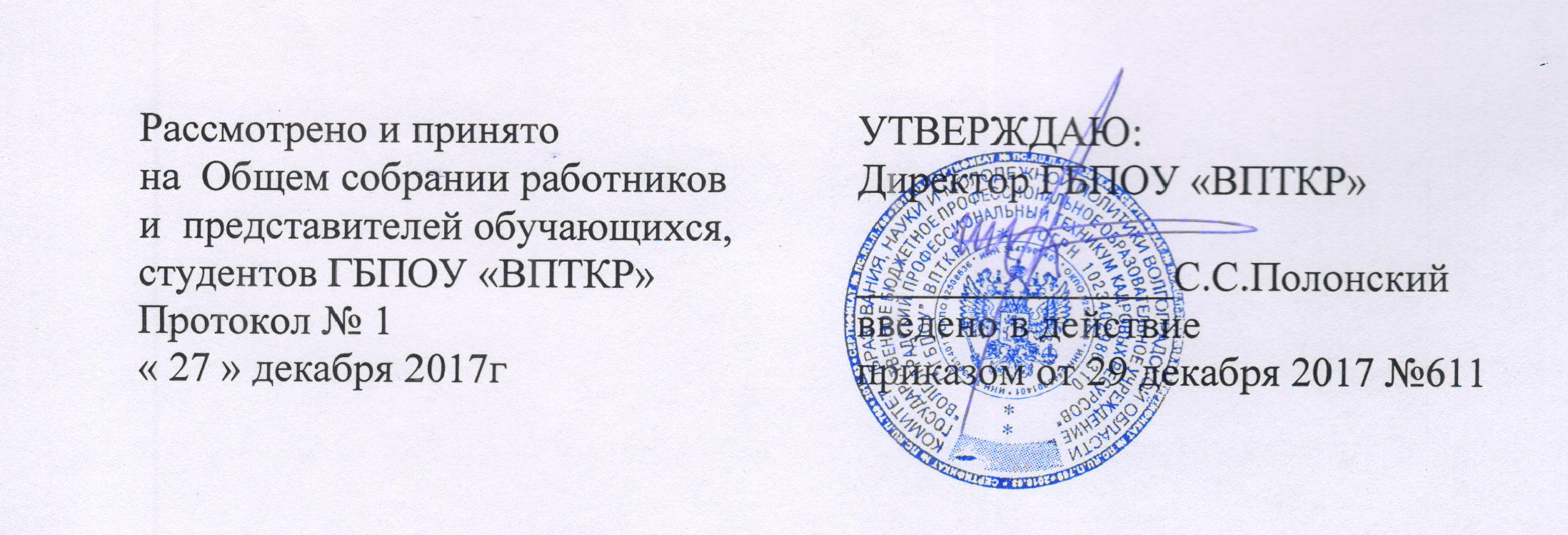 ПОЛОЖЕНИЕ О КОНФЛИКТНОЙ   КОМИССИИ ГБПОУ «ВПТКР»  I. Общие положенияНастоящее Положение разработано на основе Федерального закона РФ от 29.12.2012г. №273-ФЗ "Об образовании в Российской Федерации", письма Минобрнауки России от 01.04.2013г. № ИР-170/17 "О Федеральном законе "Об образовании в Российской Федерации"",Правил и Порядка приёма в ГБПОУ "ВПТКР".Конфликтная комиссия создается в целях урегулирования споров между участниками образовательных отношений, для решения спорных вопросов, конфликтных ситуаций, рассмотрения жалоб со стороны абитуриентов, обучающихся, родителей (законных представителей), сотрудников ГБПОУ "ВПТКР".Конфликтная комиссия в своей деятельности руководствуется законодательством РФ, нормативно-правовыми документами Минобрнауки России, распорядительными актами Рособрнадзора по вопросам организации и проведения государственной аттестации выпускников, федеральными государственными образовательными стандартами профессий начального и специальностей среднего профессионального образования, Уставом, кодексом профессиональной этики ГБПОУ "ВПТКР" и другими локальными актами образовательного учреждения, регламентирующими образовательную деятельность в техникуме.Конфликтная ситуация государственного ГБПОУ "ВПТКР" понимается как временная, т.е. возникшая на определенный срок и требующая решения спорных вопросов, относящихся к образовательному процессу, соблюдению порядка приёма в ГБПОУ "ВПТКР", текущему контролю знаний, порядку проведения промежуточной аттестации обучающихся и итоговой (государственной) аттестации выпускников.Конфликтная комиссия создаётся для рассмотрения конфликтной ситуации между участниками образовательного процесса.II. Задачи и функции конфликтной комиссииОсновная задача конфликтной комиссии - разрешение конфликтной ситуации, возникшей в период вступительных испытаний, проведения промежуточной аттестации обучающихся или государственной итоговой аттестации выпускников, а также между участниками образовательного процесса, путем аргументированного разъяснения и принятия оптимального решения в каждом конкретном случае.Комиссия рассматривает: вопросы объективности оценки знаний обучающихся; межличностные конфликты, возникшие между участниками образовательного процесса; нарушения процесса реализации основных профессиональных образовательных программ. Для решения отдельных вопросов конфликтная комиссия обращается за получениемдостоверной информации к участникам конфликта. Для принятия правомерного решения комиссия использует действующие нормативныеправовые документы, информационную и справочную литературу, обращается к специалистам, в компетенции которых находится рассматриваемый вопрос.Права и обязанности членов конфликтной комиссииКонфликтная комиссия имеет право: принимать к рассмотрению заявления от любого участника образовательного процесса; решать каждый спорный вопрос, относящийся к ее компетенции (обжалование принятого решения возможно в региональном органе управления образованием); сформировать предметную комиссию для решения вопроса об объективности оценивания знаний обучающегося (решение принимается в течение трех дней с момента поступления заявления, если срок ответа не оговорен заявителем дополнительно); запрашивать дополнительную документацию, материалы для проведения самостоятельного изучения вопроса; рекомендовать, приостанавливать или отменять ранее принятое решение на основании изучения при согласии конфликтующих сторон; выносить рекомендации об изменениях в локальных актах образовательного учреждения для демократизации основ управления или расширения прав обучающихся.Члены конфликтной комиссии обязаны: присутствовать на всех заседаниях комиссии; принимать активное участие в рассмотрении поданных заявлений в устной или письменной форме; решать заявленный вопрос открытым голосованием (решение считается принятым, если за него проголосовало большинство членов комиссии при присутствии не менее двух третей); своевременно принимать решение, если не оговорены дополнительные сроки рассмотрения заявления; давать обоснованный ответ заявителю в устной или письменной форме в соответствии с пожеланием заявителя.Состав и организация деятельности конфликтной комиссииКонфликтная комиссия создаётся из равного числа представителей совершеннолетних студентов, родителей (законных представителей) несовершеннолетних студентов, работников Техникума.Решение комиссии является обязательным для всех участников образовательных отношений в техникуме и подлежит исполнению в сроки, предусмотренные указанным решением.Решение комиссии может быть обжаловано в установленном законодательством Российской Федерации порядке.Заседания конфликтной комиссии оформляются протоколом.Утверждение членов комиссии (по представлению Совета Учреждения) и назначение ее председателя оформляются приказом директора Техникума.Документами, подлежащими строгому учету по основным видам работ конфликтной комиссии, являются:- заявление о рассмотрении конфликтной ситуации;- журнал регистрации заявлений;- протоколы заседаний конфликтной комиссии.Делопроизводство конфликтной комиссии ведет ответственный секретарь.Протоколы заседаний конфликтной комиссии сдаются вместе с отчетом за учебный год в учебно-методический кабинет ГБПОУ "ВПТКР", где хранятся в архиве три года.